                                                                    Unit 10 Expanded Outline F20Treatments for Psychological Disorders: Psychotherapy. Behavior Therapy, Medical Treatments. See Table, p. 495PSYCHOTHERAPY. Flash.  Unit 10 Solving Trauma Therapy     Freud: “The talking cure”     Psychoanalysis: 496-497Goal is to make conscious what is unconscious to > new possible solutions/other optionsInterpretation:  in terms of psychoanalytic theory, especially childhoodTechniques             Transference READ 497             Resistance      Humanist Psychotherapy. Person/Client Centered Therapy. (See Unit 3) Flash. Unit 10. RogersGoal: Path to self actualization     Non judgmental atmosphere Emphasis more on current situation than the past, in contrast to PsychoA     Interpersonal. READ. P. 509     Cognitive TherapyGoal: change “faulty thinking”. Rational Emotive TherapyA, B, C. p. 504Cognitive Behavior Therapy. Less confrontationalSEE BRAIN CHANGE. PAGE 505      Eclectic Therapy   Group Therapy. All types above except PsychoanalysisProfessional LeaderSelf-help, e.g.’s: 12 step programs, sexual assault, veteransFamily. E.g., SAYAdvantages of groups: All in the same boatExchange solutionsBEHAVIOR THERAPY. Goal: change problem behavior. 498-502Aversion therapy. P. 499Deconditioning a Phobia (in Little Albert)Note: Desensitization, p. 499 and Gradual Exposure, P. 500 are the same VS FloodingBehavior Modification p. 189  Evaluating Therapy     For majority of clients, some therapy is better than none.     SEE GRAPH, p. 512     Personality of therapist     WHY DOES THERAPY WORK ASIDE FROM DIFFERENCES IN THEORY AND PRACTICE?          Possible that having full attention and validation by neutral party reduces tension and enhances problem solving.BIOMEDICAL THERAPYPsychosurgery – see Unit 5Electroconvulsive/electroshock therapy.Controversial. Why used. Page 519     3.Transcranial Magnetic Stimulation. See Unit 2. P. 69DRUGSAntipsychotics. Antidepressants. SEE Figure 5, p. 505Mood StabilizersLithium. Anti Anxiety drugsRitalinControversial: Use of psychiatric drugs with children and teensPREVENTIONPrimarySecondary. Services for those at risk. (HOW DETERMINED?) TertiaryWHEN DOES A PERSON NEED HELP? P. 488CHOOSING THE RIGHT THERAPIST. 522-523UNIT 10 EXERCISES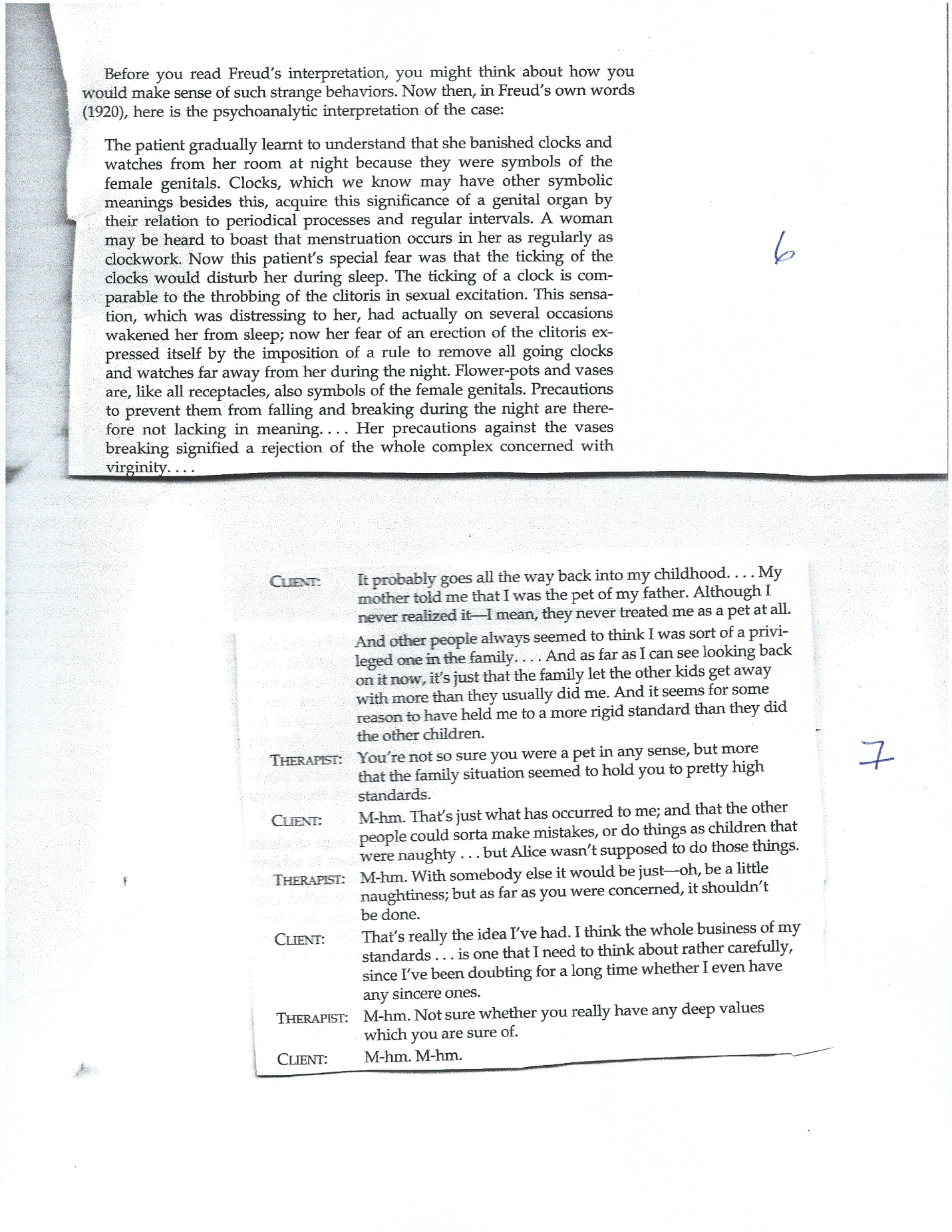 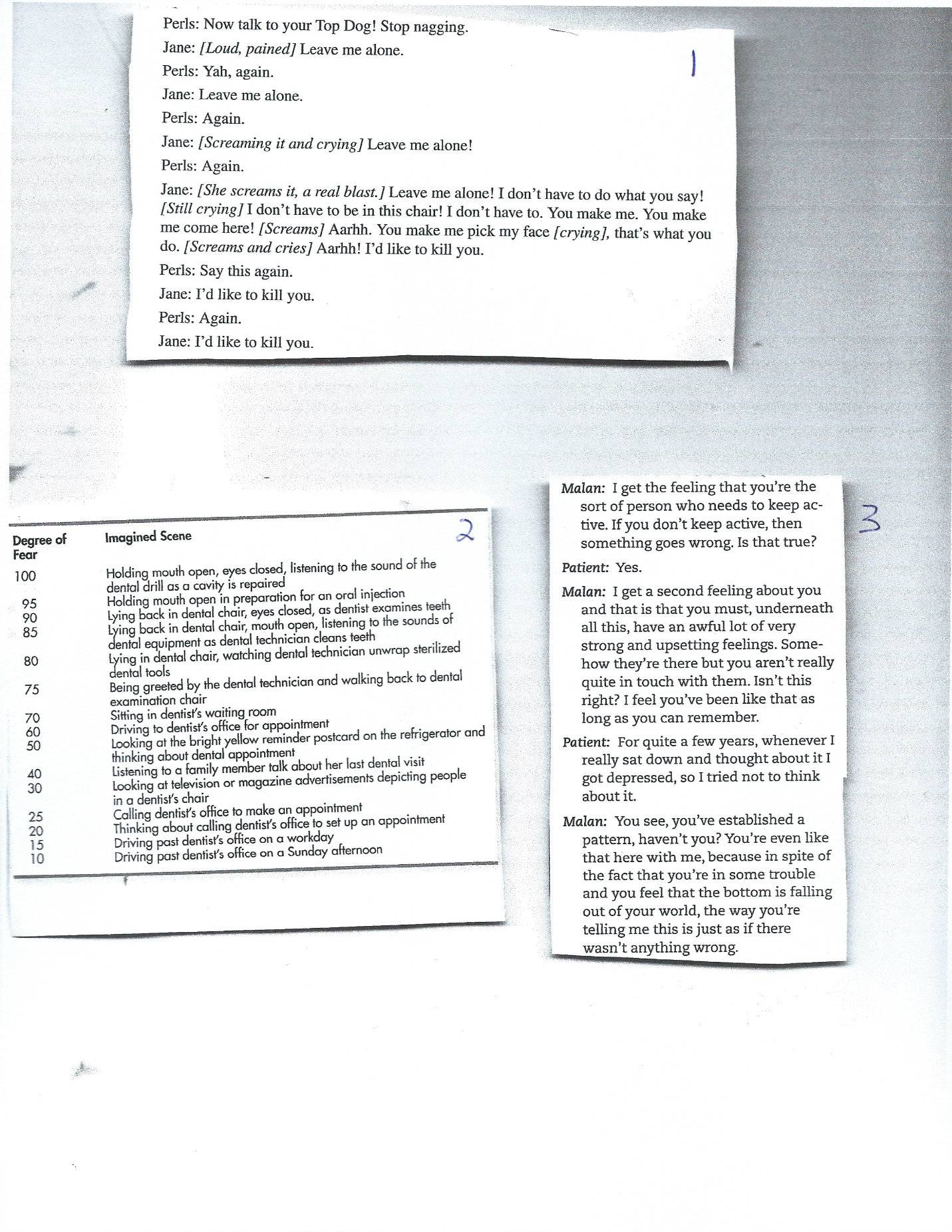 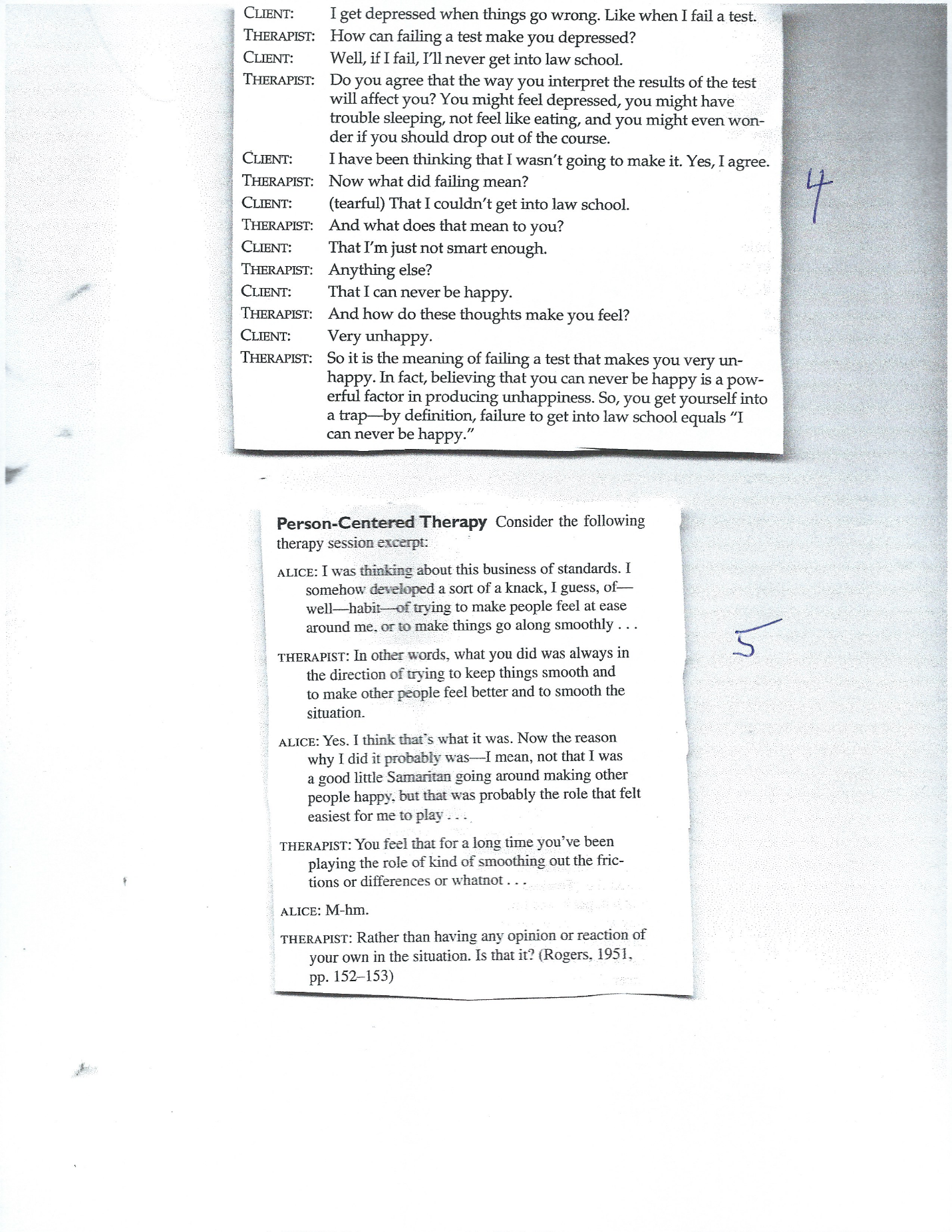 